	На основании пунктов 1 и 7 постановления Правительства Российской федерации от 29 августа 2020 г. № 1315 «Об организации сельскохозяйственной микропереписи 2021 года», на основании Распоряжения Правительства Республики Саха (Якутия) от 16 ноября 2020 года № 1051-р:1. Утвердить положение районной комиссии по содействию в подготовке и проведении  сельскохозяйственной микропереписи 2021 года на территории МО «Ленский район» согласно приложению № 1 к настоящему распоряжению.2. Утвердить состав районной комиссии по содействию в подготовке и проведении сельскохозяйственной микропереписи 2021 года согласно приложению № 2 к настоящему распоряжению.3. Главному специалисту управления делами (Иванская Е.С.) опубликовать настоящее распоряжения в средствах массовой информации и разместить на официальном сайте муниципального образования «Ленский район». 	4. Контроль исполнения настоящего распоряжения возложить на заместителя главы – руководителя аппарата администрации и работе с ОМСУ Саморцева Е.Г.Положение о комиссии по содействию в подготовке и  проведении сельскохозяйственной микропереписи 2021 года на территории МО «Ленский район»Общие положения:1.1.	Положение о комиссии по содействию в подготовке и  проведении сельскохозяйственной микропереписи 2021 года на территории МО «Ленский район» (далее – комиссия) образована во исполнение пунктов 1 и 7 постановления Правительства Российской Федерации от 29 августа 2020 года №1315 «Об организации сельскохозяйственной  микропереписи 2021 года», во исполнение распоряжения Правительства Республики Саха (Якутия) от 16 ноября 2021года № 1051-р «О содействии в подготовке и проведении сельскохозяйственной микропереписи 2021 года на территории Республики Саха (Якутия). 1.2. Комиссия в своей работе руководствуется Конституцией  Российской Федерации, федеральными законами, указами и распоряжениями Президента Российской Федерации, постановлениями и распоряжениями Правительства Российской Федерации, Конституцией (основным законом) Республики Саха (Якутия), указами и распоряжениями главы Республики Саха (Якутия), постановлениями и распоряжениями Правительства Республики Саха (Якутия), распоряжениями и постановлениями главы МО «Ленский район», а также настоящим положением. 2. Основными задачами комиссии являются:2.1. Обеспечение согласованных действий территориальных органов федеральных органов государственной власти,  органов местного самоуправления Ленского района по подготовке, проведению, обработке и публикации итогов сельскохозяйственной микропереписи 2021 года на территории МО «Ленский район». 2.2. Оперативное решение вопросов связанных с подготовкой и проведением сельскохозяйственной микропереписи 2021 года на территории МО «Ленский район». 3. Комиссия для осуществления возложенных на нее задач:3.1. Рассматривает вопросы взаимодействия территориальных органов федеральных органов государственной власти, и органов местного самоуправления Ленского района по содействию в подготовке и проведении сельскохозяйственной микропереписи 2021 года на территории МО «Ленский район».3.2.  Рассматривает смету расходов по содействию в подготовке и проведении Всероссийской сельскохозяйственной переписи на территории МО «Ленский район».4. Комиссия имеет право:4.1.  Заслушивать мнение органов местного самоуправления Ленского района, сельскохозяйственных товаропроизводителей о ходе подготовки и проведения сельскохозяйственной микропереписи 2021 года на территории МО «Ленский район».4.2. Запрашивать у органов местного самоуправления Ленского района материалы по вопросам сельскохозяйственной микропереписи 2021 года в МО «Ленский район».4.3. Направлять в МО «Ленский район» и органы местного самоуправления Ленского района рекомендации по вопросам подготовки и проведения сельскохозяйственной микропереписи 2021 года на территории МО «Ленский район».4.4. Приглашать на заседания комиссии руководителей и должностных лиц организаций МО «Ленский район», представителей общественных объединений средств массовой информации, специалистов.4.5.Создавать временные рабочие группы для проработки предложений по проблемам, связанным с решением возложенных на комиссию задач.4.6. Участвовать в подготовке правовых актов органов местного самоуправления Ленского района.5. Состав комиссии:5.1. Состав комиссии утверждается распоряжением главы МО «Ленский район». В комиссию в установленном порядке включаются представители МО «Ленский район» и органы местного самоуправления Ленского района, территориальные органы федеральных органов государственной власти, действующих на территории МО «Ленский район», предприятий и организаций (по согласованию).5.2. Члены комиссии лично принимают участие на заседаниях комиссии. В случае невозможности участия члена комиссии по уважительным причинам член комиссии вправе направить своего представителя, письменно подтвердив его полномочия. 5.3. Председатель комиссии руководит её деятельностью, определяет порядок рассмотрения вопросов, вносит предложения по уточнению и обновлению состава комиссии, несет персональную ответственность за исполнение возложенных на комиссию задач.5.4. Заседания комиссии проводятся по мере необходимости, но не реже чем один раз в квартал, в соответствии с планом работы, утвержденным председателем комиссии. Заседания комиссии считаются правомочными, если на них присутствует более половины её членов.5.5.Решения комиссии принимаются большинством голосов присутствующих на заседании членов комиссии путем открытого голосования. В случае равенства голосов решающим является голос председателя комиссии.5.6. Решения комиссии оформляются протоколами, которые подписываются председателем комиссии или его заместителем, председательствующим на заседании.5.7. По вопросам, требующим решения главы МО «Ленский район», комиссия в установленном порядке вносит соответствующие предложения.5.8. Организационно-техническое обеспечение работы комиссии осуществляется территориальным органом Федеральной службы государственной статистики, отделом государственной статистики в  г.Мирный (в г.Ленск).Зам. главы по работе с ОМСУ                                                    Саморцев Е.Г.Состав  районной комиссии по содействию в подготовке и  проведении сельскохозяйственной микропереписи 2021 года на территории МО «Ленский район»Саморцев Е.Г. - заместитель главы – руководитель аппарата по работе с ОМСУ муниципального образования «Ленский район»  – председатель комиссии;Кривелёва В.Г. – заместитель начальника отдела государственной статистики в г. Ленск – заместитель председателя комиссии (по согласованию);Бахтигараева О.В. –  специалист отдела  государственной статистики в г. Ленск  - секретарь комиссии (по согласованию);Члены комиссии:Хорунов А.А. – глава МО «Город Ленск»;Ни В.П.  – глава МО «Поселок Витим»;Кирсанов А.А. – глава МО «Посёлок Пеледуй»;Новгородов Р.И. – глава МО «Беченчинский наслег»;Молоткова Г.И. – глава МО «Нюйский наслег»;Тимофеев Э.С.  – глава МО «Наторинский наслег»; Фёдорова Е.К. - и.о. Главы МО «Орто-Нахаринский наслег»; Оцимник Е.В. – глава МО «Салдыкельский наслег»; Киренский А.Э. – глава МО «Ярославский наслег»; Корнилов А.И. – глава МО «Толонский наслег»; Иванова Л.М. – глава МО «Мурбайский наслег»;Глушенков Д.С. – Зам. начальника отдела ОМВД России по Ленскому району; (по согласованию); Захаров И.К.  – и.о. руководителя МКУ «УСХ» МО «Ленский район»; Пелипенко В.А.  – зам. руководителя МКУ «УСХ» МО «Ленский район»; Пляскина А.С.  – председатель МКУ «Комитет имущественных отношений» МО «Ленский район»; Иванов Ф.С. – начальник ГБУ  РС (Я) «Управление ветеринарии с ВИЛ Ленского района»;Зам. главы по работе с ОМСУ                                              Саморцев Е.Г.Муниципальное образование«ЛЕНСКИЙ РАЙОН»Республики Саха (Якутия)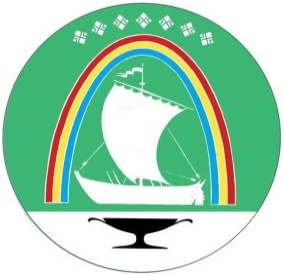 Саха Өрөспүүбүлүкэтин «ЛЕНСКЭЙ ОРОЙУОН» муниципальнайтэриллиитэРАСПОРЯЖЕНИЕ                  УУРААХг. Ленск                      Ленскэй кот «03» __декабря_2020 года                                            № __01-04-2183/0___от «03» __декабря_2020 года                                            № __01-04-2183/0___Об образовании районной комиссии по содействию в подготовке и  проведении сельскохозяйственной микропереписи 2021 года на территории МО «Ленский район»Глава 	Ж.Ж. АбильмановПриложение № 1  к распоряжению главы от «___» __________ 2020 г.№ __________________Приложение №2  к распоряжению главы от «___» __________ 2020 г.№ __________________